Science Monitoring	2022														Year 6 Spring Term Pupil Voice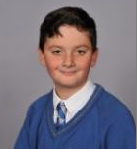 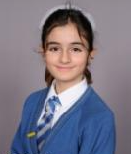 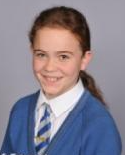 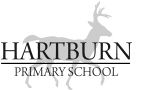 Book Look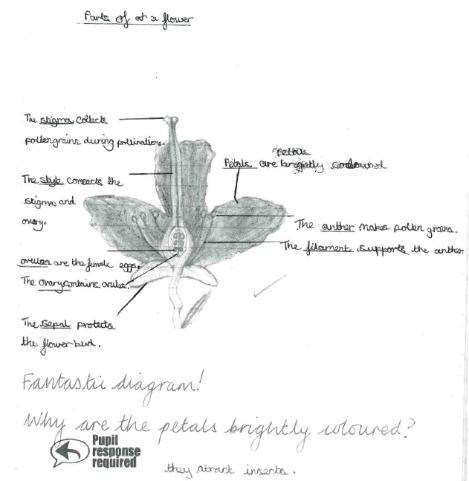 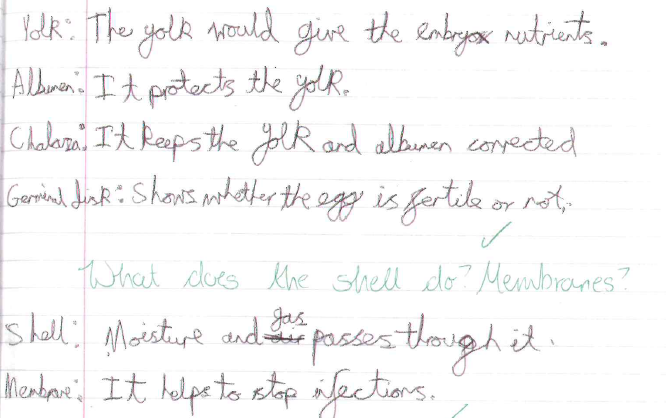 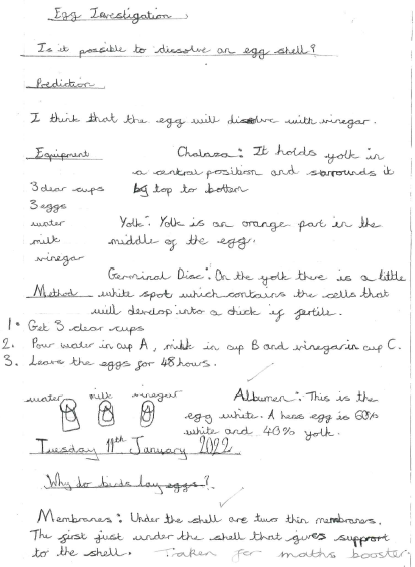 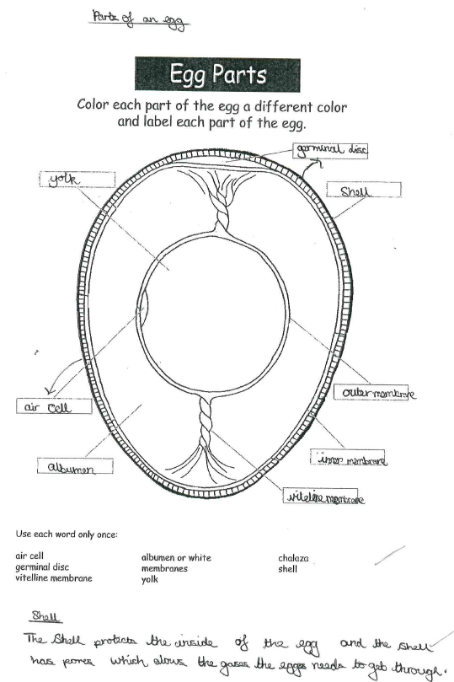 